Your recent request for information is replicated below, together with our response.I am writing to ask for the statistics relating to the crimes of:DruggingAdministering a substance for sexual purposes -Would it be possible to provide the total of offences recorded for the year of 2023 (January to December) by month, and division?Police Scotland continues to work with a range of partners, locally and nationally to ensure pubs and clubs are safe spaces for all.  We are working in communities, with licensees, pubs and clubs, to provide advice and support and to offer bystander training to help spot the signs of when someone may be at risk. Officers are not always able to determine the reasons why a perpetrator carries out an assault in this way, but every report is taken seriously and investigated robustly.We have also reached out to student communities to offer advice, support and reassurance.We would encourage anyone who believes they have had their drink spiked or who has been assaulted in this way to contact Police Scotland on 101 or in an emergency 999.Drugging - Is a Crime at Common Law when drugs are feloniously administered with intent to produce stupefaction.  There need be no further intent, and it is not necessary that injury to the person be caused. Administering a substance for sexual purposes - Section 11 of the Sexual Offences Scotland Act 2009 refers.In response to your request, please see the tables below.1: Recorded Crimes, Drugging – 2023 by month2: Recorded Crimes, Administering a Substance for Sexual Purposes – 2023 by monthI would also like to know:the  age of victims,the gender of victims,specifics of perpetrators identified (i.e gender), There are no relevant markers which allow the automatic retrieval of the age and gender of victims and accused from crime reports and therefore each report would require to be manually examined. As such, and in terms of Section 16(4) of the Freedom of Information (Scotland) Act 2002 where Section 12(1) of the Act (Excessive Cost of Compliance) has been applied, this represents a refusal notice for the information sought.how many allegations led to prosecutionsPolice Scotland does not hold prosecution/conviction information. As such, in terms of Section 17 of the Freedom of Information (Scotland) Act 2002, this represents a notice that the information you seek is not held by Police Scotland.You may wish to contact the Crown Office and Procurator Fiscals Service (COPFS) which holds conviction information for Scotland. A request can be submitted to COPFS via email using the following address foi@copfs.gsi.gov.uk   If you require any further assistance, please contact us quoting the reference above.You can request a review of this response within the next 40 working days by email or by letter (Information Management - FOI, Police Scotland, Clyde Gateway, 2 French Street, Dalmarnock, G40 4EH).  Requests must include the reason for your dissatisfaction.If you remain dissatisfied following our review response, you can appeal to the Office of the Scottish Information Commissioner (OSIC) within 6 months - online, by email or by letter (OSIC, Kinburn Castle, Doubledykes Road, St Andrews, KY16 9DS).Following an OSIC appeal, you can appeal to the Court of Session on a point of law only. This response will be added to our Disclosure Log in seven days' time.Every effort has been taken to ensure our response is as accessible as possible. If you require this response to be provided in an alternative format, please let us know.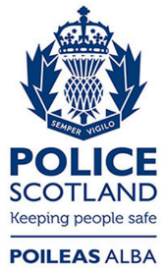 Freedom of Information ResponseOur reference:  FOI 24-0693Responded to:  25 March 2024DivisionJFMAMJJASONDArgyll and West Dunbartonshire11Ayrshire12Dumfries and Galloway211Edinburgh52412224424Fife221Forth Valley251211Greater Glasgow627173526647Highlands and Islands111233214Lanarkshire112Lothian and Borders12411North East11221Renfrewshire and Inverclyde1111131131Tayside312122221Total20141551520141517171218DivisionJFMAMJJASONDEdinburgh12Fife111Forth Valley1Highlands and Islands1Lanarkshire1Renfrewshire and Inverclyde11Tayside1Total11111123